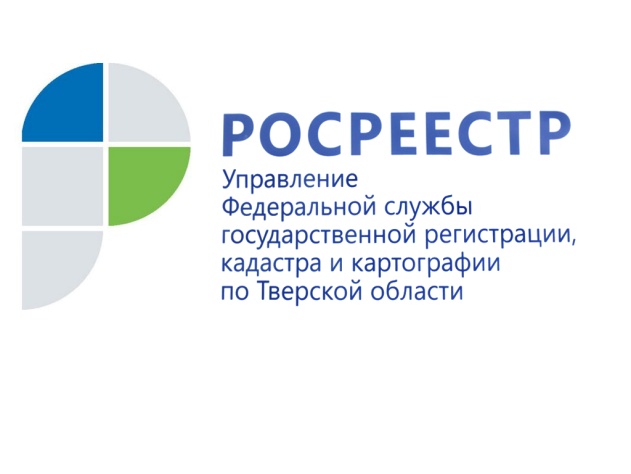 ПРЕСС-РЕЛИЗВ тверском регионе оштрафован арбитражный управляющий, нарушивший порядок выдачи должнику денежных средств Как правило,  признанные банкротами должники получают заработную плату, являющуюся как их основным доходом, так и основным источником пополнения конкурсной массы, направляемой на выплату долгов кредиторам (банкам, поставщикам коммунальных услуг,  деловым партнёрам).Закон о банкротстве предусматривает возможность исключения из конкурсной массы должника денежных средств в размере прожиточного минимума гражданина как на него лично, так и на несовершеннолетних членов его семьи посредством соответствующих действий арбитражного управляющего. Иными словами, финансовый управляющий гражданина-должника исключает прожиточный минимум из конкурсной массы гражданина. Кроме того, у финансового управляющего есть возможность направления работодателю гражданина-должника или в отделение банка, в котором открыт зарплатный счет такого должника, уведомления с указанием сумм, которые должник может получать лично, а также периода, в течение которого данное уведомление действует.В случае, о котором идет речь, признанная банкротом гражданка В. и её финансовый управляющий Д. договорились перечислять денежные средства в размере  прожиточного минимума с зарплатного счета В. на лицевой счёт её матери.  Такая схема привела к задержке получения В. причитающихся ей и её больному несовершеннолетнему ребенку денежных средств и взиманию банком процентов за совершение операций по счету. Через несколько месяцев В., посчитав свои права нарушенными, обратилась в прокуратуру по месту жительства за помощью в восстановлении своих прав, которая  перенаправила заявление В. в Управление Росреестра по Тверской области для выяснения обстоятельств.Начальник отдела по контролю (надзору) в сфере саморегулируемых организаций Управления Росреестра по Тверской области Татьяна Мухина: «При рассмотрении  заявления В.  Управлением были выявлены также и другие допущенные финансовым управляющим Д. нарушения порядка проведения процедуры банкротства. В отношении него был  составлен  протокол об  административном правонарушении, а в арбитражный суд направлено заявление о привлечении арбитражного управляющего Д. к административной ответственности. В результате рассмотрения заявления  Четырнадцатым арбитражным апелляционным судом арбитражный управляющий привлечен к административной ответственности и ему назначено наказание в виде штрафа в размере 25 тыс. рублей.  Этот судебный акт вступил в законную силу и в кассационном порядке не обжалован. Теперь его принудительным исполнением занимается судебный пристав».  О РосреестреФедеральная служба государственной регистрации, кадастра и картографии (Росреестр) является федеральным органом исполнительной власти, осуществляющим функции по государственной регистрации прав на недвижимое имущество и сделок с ним, по оказанию государственных услуг в сфере ведения государственного кадастра недвижимости, проведению государственного кадастрового учета недвижимого имущества, землеустройства, государственного мониторинга земель, навигационного обеспечения транспортного комплекса, а также функции по государственной кадастровой оценке, федеральному государственному надзору в области геодезии и картографии, государственному земельному надзору, надзору за деятельностью саморегулируемых организаций оценщиков, контролю (надзору) деятельности саморегулируемых организаций арбитражных управляющих. Подведомственными учреждениями Росреестра являются ФГБУ «ФКП Росреестра» и ФГБУ «Центр геодезии, картографии и ИПД». Контакты для СМИМакарова Елена Сергеевна,помощник руководителя Управления Росреестра по Тверской области+7 909 268 33 77, (4822) 78 77 91 (доб. 1010)69_press_rosreestr@mail.ruhttps://rosreestr.gov.ru/site/https://vk.com/rosreestr69170100, Тверь, Свободный пер., д. 2